Điểm chuẩn đại học y dược TP.HCM: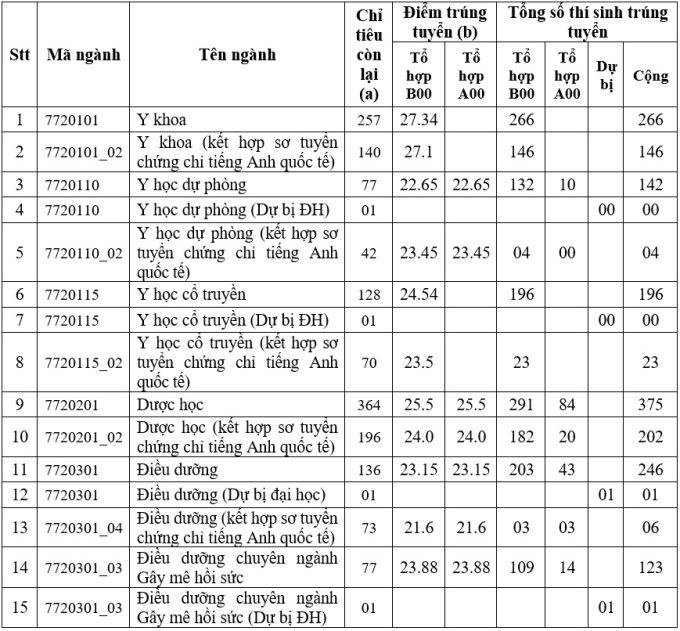 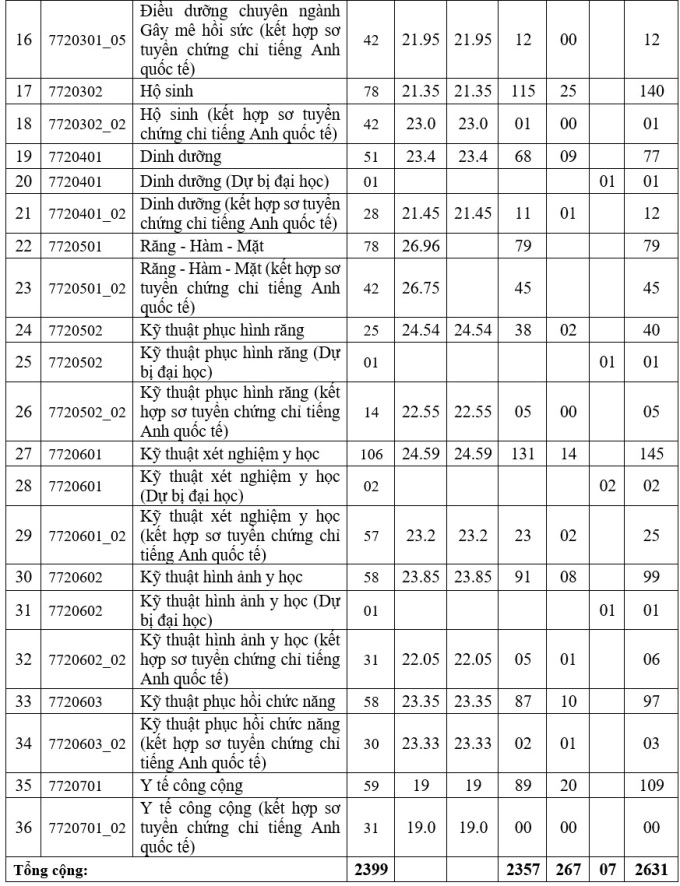 